                 РЕШЕНИЕот 31.05.2019   № 124-НПАс. Усть – Ницинское                                                                                 О принятии администрацией Усть - Ницинского  сельского поселения осуществления части полномочий администрации Слободо-Туринского муниципального района  для решения вопроса местного значения муниципального района в 2019 году 	Руководствуясь пунктом 14  части 1 статьи 15 Федерального закона от 06.10.2003 № 131-ФЗ «Об общих принципах организации местного самоуправления в Российской Федерации», абзацем вторым части 2 статьи 8 Федерального закона от 24 июня 1998 года № 89-ФЗ «Об отходах производства и потребления», статьей 142.4 Бюджетного кодекса Российской Федерации,  рассмотрев решение Думы от 24.04.2019 № 406-НПА «О передаче администрации Ницинского сельского поселения, администрации Сладковского сельского поселения, администрации Слободо-Туринского сельского поселения, администрации Усть-Ницинского сельского поселения осуществления части полномочий администрации Слободо-Туринского муниципального района по решению вопроса местного значения в 2019 году», Дума Усть - Ницинского  сельского поселения      РЕШИЛА:        1. Принять администрацией Усть - Ницинского   сельского поселения осуществление части полномочий администрации Слободо-Туринского муниципального района для решения вопроса местного значения Слободо-Туринского муниципального района в 2019 году «участие в организации деятельности по сбору (в том числе раздельному сбору), транспортированию, обработке, утилизации, обезвреживанию, захоронению твердых коммунальных отходов на территории Слободо-Туринского муниципального района», в части:       - участие в организации деятельности по накоплению, в том числе по содержанию мест (площадок) накопления твердых коммунальных отходов на территории Усть - Ницинского сельского поселения.        2. В целях финансового обеспечения расходных обязательств администрации Усть - Ницинского сельского поселения, возникающих при осуществлении части полномочий по решению вопроса местного значения муниципального района в 2019 году, внести изменения в решение Думы Усть - Ницинского сельского поселения от 29.12.2019 г № 91-НПА «О бюджете Усть - Ницинского сельского поселения на 2019 год и плановый период 2020 и 2021 годов» за счет межбюджетных трансфертов из бюджета Слободо-Туринского муниципального района в бюджет Усть - Ницинского сельского поселения в сумме 100,0 тыс. рублей.         3. Администрации Усть - Ницинского  сельского поселения заключить соответствующее соглашение с администрацией Слободо - Туринского муниципального района.          4. Опубликовать настоящее решение в «Информационном вестнике Усть – Ницинского сельского поселения» и разместить на официальном сайте Усть – Ницинского сельского поселения в  информационно-телекоммуникационной сети «Интернет»: www.усть-ницинское.рф.5. Контроль за исполнением данного решения возложить на комиссию по  экономическим вопросам (Ишутин Н.А.)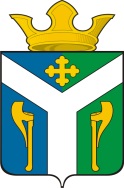 ДУМАУсть – Ницинского сельского поселенияСлободо – Туринского муниципального районаСвердловской областиПредседатель Думы Усть-Ницинского сельского поселения______________ Ю.И. ВостриковГлава Усть-Ницинского сельского поселения________________ К.Г. Судакова